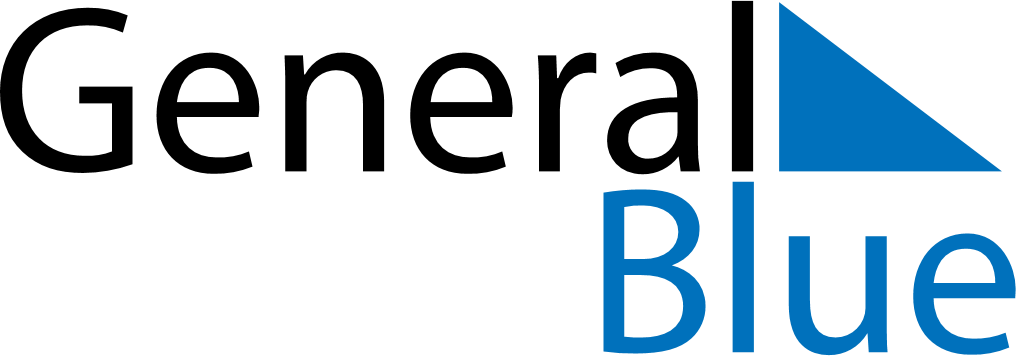 August 2024August 2024August 2024August 2024August 2024August 2024Valleyview, Alberta, CanadaValleyview, Alberta, CanadaValleyview, Alberta, CanadaValleyview, Alberta, CanadaValleyview, Alberta, CanadaValleyview, Alberta, CanadaSunday Monday Tuesday Wednesday Thursday Friday Saturday 1 2 3 Sunrise: 5:58 AM Sunset: 9:52 PM Daylight: 15 hours and 54 minutes. Sunrise: 5:59 AM Sunset: 9:50 PM Daylight: 15 hours and 51 minutes. Sunrise: 6:01 AM Sunset: 9:49 PM Daylight: 15 hours and 47 minutes. 4 5 6 7 8 9 10 Sunrise: 6:03 AM Sunset: 9:47 PM Daylight: 15 hours and 43 minutes. Sunrise: 6:05 AM Sunset: 9:45 PM Daylight: 15 hours and 39 minutes. Sunrise: 6:07 AM Sunset: 9:42 PM Daylight: 15 hours and 35 minutes. Sunrise: 6:08 AM Sunset: 9:40 PM Daylight: 15 hours and 31 minutes. Sunrise: 6:10 AM Sunset: 9:38 PM Daylight: 15 hours and 28 minutes. Sunrise: 6:12 AM Sunset: 9:36 PM Daylight: 15 hours and 24 minutes. Sunrise: 6:14 AM Sunset: 9:34 PM Daylight: 15 hours and 20 minutes. 11 12 13 14 15 16 17 Sunrise: 6:16 AM Sunset: 9:32 PM Daylight: 15 hours and 16 minutes. Sunrise: 6:18 AM Sunset: 9:30 PM Daylight: 15 hours and 11 minutes. Sunrise: 6:20 AM Sunset: 9:27 PM Daylight: 15 hours and 7 minutes. Sunrise: 6:21 AM Sunset: 9:25 PM Daylight: 15 hours and 3 minutes. Sunrise: 6:23 AM Sunset: 9:23 PM Daylight: 14 hours and 59 minutes. Sunrise: 6:25 AM Sunset: 9:21 PM Daylight: 14 hours and 55 minutes. Sunrise: 6:27 AM Sunset: 9:18 PM Daylight: 14 hours and 51 minutes. 18 19 20 21 22 23 24 Sunrise: 6:29 AM Sunset: 9:16 PM Daylight: 14 hours and 47 minutes. Sunrise: 6:31 AM Sunset: 9:14 PM Daylight: 14 hours and 42 minutes. Sunrise: 6:33 AM Sunset: 9:11 PM Daylight: 14 hours and 38 minutes. Sunrise: 6:35 AM Sunset: 9:09 PM Daylight: 14 hours and 34 minutes. Sunrise: 6:36 AM Sunset: 9:07 PM Daylight: 14 hours and 30 minutes. Sunrise: 6:38 AM Sunset: 9:04 PM Daylight: 14 hours and 25 minutes. Sunrise: 6:40 AM Sunset: 9:02 PM Daylight: 14 hours and 21 minutes. 25 26 27 28 29 30 31 Sunrise: 6:42 AM Sunset: 8:59 PM Daylight: 14 hours and 17 minutes. Sunrise: 6:44 AM Sunset: 8:57 PM Daylight: 14 hours and 13 minutes. Sunrise: 6:46 AM Sunset: 8:55 PM Daylight: 14 hours and 8 minutes. Sunrise: 6:48 AM Sunset: 8:52 PM Daylight: 14 hours and 4 minutes. Sunrise: 6:50 AM Sunset: 8:50 PM Daylight: 14 hours and 0 minutes. Sunrise: 6:51 AM Sunset: 8:47 PM Daylight: 13 hours and 55 minutes. Sunrise: 6:53 AM Sunset: 8:45 PM Daylight: 13 hours and 51 minutes. 